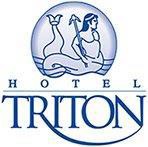                                                                       Πειραιάς ,27/12/2023 Το ξενοδοχείο Τρίτων τριών αστέρων  που βρίσκεται στον Πειραιά Τσαμαδού 8 αναζητά για πρακτική άσκηση  απόφοιτο/η  στο F&B Department.Oι ενδιαφερόμενοι όπως αποστείλουν τα βιογραφικά τους στο email :info@htriton.gr (υπόψιν  Μανωλαράκη Σοφία -Βρυσάκη Μαρία) 